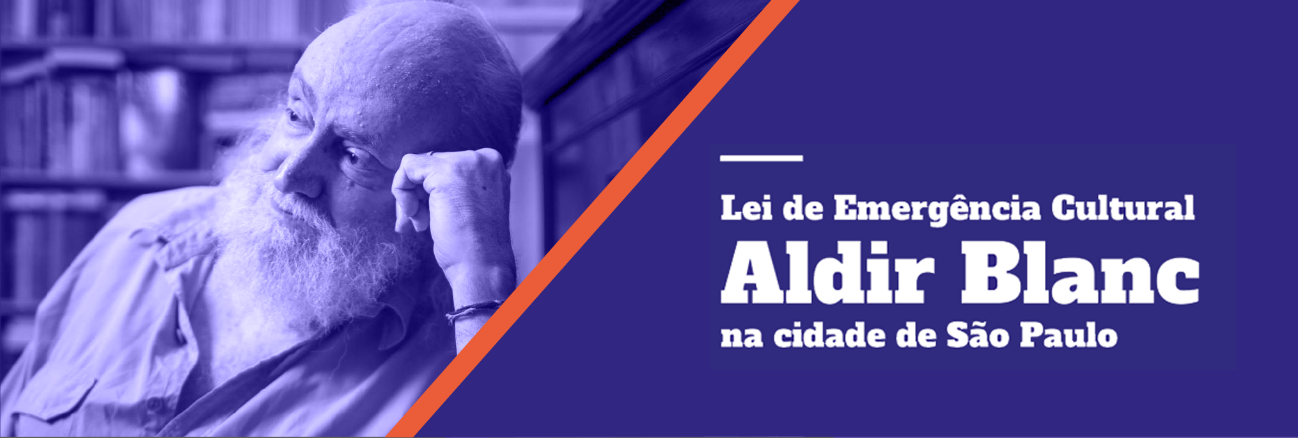 ANEXO I - MODELO - OFÍCIO DE ENCAMINHAMENTO DA PRESTAÇÃO DE CONTAS(PAPEL TIMBRADO)São Paulo, _____ de _____________ de 2021À Secretaria Municipal de Cultura da Cidade de São PauloAssunto: Prestação de ContasO (a) Proponente ___________________________________, inscrito(a) no CPF/CNPJ sob o nº _______________________, por meio do seu representante legal _____________________, CPF nº ________________, vem encaminhar a Prestação de Contas e os documentos que a compõem, referentes ao território/espaço cultural _________________, habilitado no inciso II da Lei Aldir Blanc na Cidade de São Paulo, indicando a aplicação dos recursos recebidos, no valor de R$ ___________ (valor por extenso), bem como o Relatório de Contrapartidas e os documentos que comprovam a realização da atividade ofertada, no valor de R$ ___________ (valor por extenso), equivalente a 10% do valor total recebido.Tipo de ação gratuita realizada:Público Alvo da ação:Quantidade público esperado: Quantidade de público atingido:Frequência da realização da ação: Local de realização:Detalhamento da Ação:_____________________________________ProponenteCNPJ/CPF nº